Smlouva o díloč. SML/9868/2021
uzavřená podle ustanovení § 2586 a násl. zákona č. 89/2012 Sb., občanského zákoníku(dále jen „objednatel“Objednatel realizoval výběrové řízení směřující k zadání veřejné zakázky malého rozsahu na služby VR-08-21- Vývoj aplikačního SW pro Popularizační centrum CDV dle podrobné technické specifikace plnění, která je uvedena v příloze č. 1, která tvoří nedílnou součást této smlouvy. Na základě posouzení a hodnocení nabídek v rámci výše uvedeného výběrového řízení byla objednatelem nabídka zhotovitele vybrána jako nejvhodnější.Objednatel má zájem na tom, aby bylo na základě činnosti zhotovitele provedeno dílo Vývoj aplikačního SW pro Popularizační centrum CDV v rozsahu uvedeném v článku II této smlouvy, přičemž zhotovitel si je tohoto objednatelova zájmu plně vědom a je připraven provádět svoji činnost takovým způsobem, aby tento objednatelův zájem byl náležitě uspokojen.Článek II.Předmět smlouvyPředmětem této smlouvy je zpracování funkčního SW pro Popularizační centrum CDV, Výběrové řízení je vypsáno v rámci realizace projektu HRATT (předpokladem je také naplnění podmínek pravidel soutěže projektu - příloha č.1a). Jedná se o klíčový projekt pro rozvoj Centra dopravního výzkumu v oblasti řízení lidského potenciálu, nastavení a vylepšení personálních procesů. Součástí projektu jsou aktivity směřující k naplnění významu výzkumné práce, a sice uplatnění duševního vlastnictví a dalších výstupů výzkumu v praxi. Projekt je v této části zaměřen na vzdělávání zaměstnanců, budování partnerství s mezinárodně uznávanými centry transferu technologií, sdílení zkušenosti v oblasti transferu technologií. Dále pak na popularizaci vědy, tvorbu a pilotáž populárně-naučných programů této výzvy a v souladu s dalšími přílohami této výzvy Podrobnosti a podmínky provádění průzkumu jsou podrobně popsány v technické specifikaci, která tvoří přílohu č. 1 a č. příloha č.1a jsou nedílnou součástí této smlouvy.Uzavření smlouvy - předpoklad v termínu do 1. 11.2021.Zhotovitel do 31.3. 2022 odevzdá grafické zpracování a tři funkční aplikace, které budou naplňovat paramentry dané výzvou a uvedené podrobně v příloze č. 1.Článek III.Cena a platební podmínkySmluvní strany ujednávají, že cena bude stanovena dohodou v souladu s nabídkou zhotovitele, a to v této výši:celková cena bez DPH: 296.000,- Kčsazba (v %) a výše DPH: 62.160,- Kč (DPH = 21 %)cena celkem včetně DPH: 358.160,-Kč(slovy: dvěstědevadesátšesttisíc,00 korun českých bez DPH).Cenu díla uhradí objednatel na základě faktury vystavené zhotovitelem po dokončení a předání celého díla.V ceně dle článku III. odst.1 této smlouvy jsou zahrnuty veškeré náklady potřebné k plnění smlouvy, jakož i veškeré náklady související. Takto uvedená celková cena je nejvýše přípustnou a nepřekročitelnou.DPH bude účtována ve výši určené podle právních předpisů platných ke dni uskutečnění zdanitelného plnění.Faktura bude splňovat náležitosti daňového dokladu dle platných obecně závazných právních předpisů, tj. dle zákona č. 235/2004 Sb., o dani z přidané hodnoty a bude v ní uvedeno číslo smlouvy objednatele. Přílohou faktury bude doklad o předání díla.Faktura je splatná ve lhůtě 30 kalendářních dnů od jejího doručení objednateli za předpokladu, že bude vystaveny v souladu s platebními podmínkami a bude splňovat všechny uvedené náležitosti, týkající se vystavených faktur. Pokud faktura nebude vystavena v souladu s platebními podmínkami nebo nebude splňovat požadované náležitosti, je objednatel oprávněn fakturu zhotoviteli vrátit; vrácením pozbývá faktura splatnosti.Pro účel dodržení termínu splatnosti faktury je platba považována za uhrazenou v den, kdy byla odepsána z účtu zhotovitele.Článek IVMísto a doba plněníMístem předání výstupů dokončeného díla, tj. tří funkčních aplikací je sídlo objednatele, tj. budova Centra dopravního výzkumu na adrese Líšeňská 2657/33a, 636 00 Brno.Zhotovitel se zavazuje předat dílo řádně a včas objednateli a to nejpozději dne 31. 3. 2022 v místě stanoveném čl. IV odst. 1 této smlouvy.Zhotovitel je povinen přesvědčit se před zahájením plnění, že tato smlouva byla řádně uveřejněna v registru smluv a nabyla účinnosti.Článek V.Dodací podmínkyZhotovitel předá objednateli výstupy dokončeného díla v elektronické podobě a to zasláním na emailové adresy michal.krempl@cdv.cz a michaela.dockalova@cdv.cz .Okamžikem předání výstupů díla uděluje zhotovitel objednateli výhradní, nevypověditelnou, územně, časově a věcně neomezenou licenci k využití předaných dokumentů nebo jejich libovolné části. Objednatel je tak zejména oprávněn dílo, jeho název nebo jakoukoliv část díla libovolným způsobem dále zpracovávat, šířit, připojit k jinému dílu či jinak využívat.Článek VI.Odpovědnost za vadyZhotovitel se zavazuje, že dílo zhotovené a dodané podle této smlouvy bude kompletní a bez vad, bude splňovat parametry uvedené v příloze č. 1 této smlouvy a má odpovídající jakost a provedení. Za tento závazek nese zhotovitel plnou odpovědnost.Zhotovitel se tak zavazuje k poskytnutí záruky za jakost díla v trvání 24 měsíců. Záruční doba počíná běžet ode dne předání a převzetí výstupů díla.Uplatněním práv z odpovědnosti za vady není dotčeno právo na náhradu škody.Zhotovitel je při nakládání s osobními údaji odpovědný za dodržování všech povinností vyplývajících z obecného nařízení o ochraně osobních údajů č. (EU) 2016/679 i všech vnitrostátních právních norem.Článek VII.Povinnost spolupůsobeníZhotovitel je dle § 2 písm. e) zákona č.320/2001 Sb., o finanční kontrole ve veřejné správě, v platném znění, osobou povinnou spolupůsobit při výkonu finanční kontroly.Zhotovitel je povinen umožnit v rámci kontroly přístup k veškeré dokumentaci týkající se této smlouvy a souvisejícího výběrového řízení, a to alespoň do konce roku 2030, neukládá-li některý právní předpis lhůtu delší. Dokumentací se míní též případné smlouvy a související dokumenty, které podléhají ochraně podle zvláštních právních předpisů (např. jako obchodní tajemství, utajované skutečnosti) za předpokladu, že budou splněny požadavky kladené právními předpisy (např. zák. č. 255/2012 Sb., kontrolní řád).Článek VIII.
SankcePokud zhotovitel nedodá stanovený počet funkčních aplikací, než je uvedeno v čl. II odst. 3 této smlouvy, a nedoplní jej do sjednaného počtu ani do 15 dnů od sjednaného termínu plnění dle čl. IV. Odst. 2 této smlouvy, zavazuje se zhotovitel uhradit objednateli smluvní pokutu ve výši 10.000,- Kč za každou chybějící funkční aplikaci.Splnění povinnosti úhrady smluvní pokuty nemá vliv na možnost smluvních stran požadovat náhradu škody z porušení smluvní povinnost, k níž se váže povinnost smluvní pokuty.Splatnost smluvních pokut si smluvní strany sjednávají ve lhůtě 3 dnů ode dne doručení výzvy k zaplacení smluvní pokuty straně povinné ze smluvní pokuty, a to na bankovní účet uvedený ve výzvě.Veškeré výzvy k zaplacení smluvních pokut budou zasílány písemně a doporučeně, na adresu smluvních stran uvedenou této smlouvě. Tj. pro stranu zhotovitele je doručovací adresou: Tovární 34, 679 32 Svitávka a pro stranu objednatele Líšeňská 33a, 636 00 Brno.Článek IX.Závěrečná ustanovení1. Tuto smlouvu lze měnit pouze písemně formou číslovaných dodatků podepsaných oběma smluvními stranami.Tato smlouva je sepsána ve dvou vyhotoveních s platností originálu, z nichž každá smluvní strana obdrží po jednom.Smluvní strany výslovně ujednávají, že rozhodným právem pro účely této smlouvy bude české právo a strany smlouvy se budou řídit při plnění předmětu této smlouvy i ve věci řešení veškerých závazků a sporů z ní vyplývajících, nebo vzniklých při plnění dle této smlouvy, právním řádem České republiky.Smluvní strany výslovně prohlašují, že věcně příslušným pro rozhodování o závazcích a právních vztazích vzniklých na základě této smlouvy bude při řešení sporů vzniklých v souvislosti s touto smlouvou soud místně příslušný dle sídla objednatele.Smluvní strany prohlašují, že si tuto smlouvu přečetly, a že byla ujednána po vzájemném projednání podle jejich svobodné vůle, určitě, vážně a srozumitelně, nikoliv v tísni ani za nápadně nevýhodných podmínek.Zhotovitel se zavazuje během plnění smlouvy i po jejím ukončení zachovávat mlčenlivost o všech skutečnostech, o kterých se dozví od objednatele v souvislosti s plněním smlouvy.Otázky touto smlouvou neřešené se řídí ustanoveními zák. č. 89/2012 Sb., občanského zákoníku.Smluvní strany berou na vědomí, že tato smlouva včetně případných budoucích dodatků bude uveřejněna v souladu s ustanoveními zák. č. 340/2015 Sb., o registru smluv. Smlouvu v registru smluv uveřejní objednatel. Zhotovitel prohlašuje, že tato smlouva neobsahuje jeho obchodní tajemství, osobní údaje osob na straně Zhotovitele, které by nebylo možno uveřejnit, utajované skutečnosti ve smyslu ustanovení zák. č. 412/2005 Sb., o ochraně utajovaných skutečností, ani jiné informace či skutečnosti, které by nebylo možno uveřejnit.Tato smlouva je plně v souladu s nabídkou vítězného uchazeče, která vychází ze zadávací dokumentace. V případě nejasností je rozhodující znění zadávací dokumentace a vítězné nabídky.Tato smlouva nabývá účinnosti dnem jejího uveřejnění v registru smluv.Nedílnou součást této smlouvy tvoří přílohy:Příloha č. 1: Technická specifikace předmětu plněníPříloha č. 2: Ideový návrh zhotoviteleCentrum dopravního výzkumu, v. v. i.Ing. Jindřich Frič, Ph.D., ředitelIdentifikační údaje zadavatele:Centrum dopravního výzkumu, v. v. i. (dále jen „CDV"Centrum dopravního výzkumu, v. v. i (CDV), poskytuje výzkumnou, vývojovou, expertní a servisní činnost v dopravních oborech pro státní i soukromý sektor.Svým výzkumným zaměřením pokrývá klíčové potřeby rozvoje dopravy v České republice, a to na celostátní, regionální i místní úrovni.Zabývá se klíčovými obory, jako jsou bezpečnost silničního provozu, technologie výstavby, údržby, oprav a rekonstrukcí dopravní infrastruktury včetně geotechnických aspektů a diagnostiky dopravních staveb.Dále řeší dopady dopravy a její infrastruktury na životní prostředí, ekonomiku dopravy, multimodální dopravu, dopravní psychologií, vzdělávání v dopravě, modelování dopravní poptávky, systém hospodaření, geografické informační systémy, odbavovací a parkovací systémy a telematické řídicí systémy. Zaměřuje se také na smart mobilitu a nové technologie, jako jsou kupříkladu autonomní systémy v dopravě.Toto výběrové řízení je vypsáno v rámci realizace projektu HRATT. Jedná se o klíčový projektem pro rozvoj Centra dopravního výzkumu v oblasti řízení lidského potenciálu, nastavení a vylepšení personálních procesů.Součástí projektu jsou aktivity směřující k naplnění významu výzkumné práce, a sice uplatnění duševního vlastnictví a dalších výstupů výzkumu v praxi. Projekt je v této části zaměřen na vzdělávání zaměstnanců, budování partnerství s mezinárodně uznávanými centry transferu technologií, sdílení zkušenosti v oblasti transferu technologií. Dále pak na popularizaci vědy, tvorbu a pilotáž populárně-naučných programů.Primárním cílem aktivity Popularizační centrum je zvýšení pozitivního přístupu a zájmu o vědu a výzkum obecně, ale také konkrétně o instituci CDV, tedy zvýšení povědomí o značce. Cílem je interpretovat témata v odlehčené formě s důrazem na správně zvolený jazyk vůči specifické cílové skupině. Účastníci populárně-naučného programu by tak měli odcházet s novými znalostmi a poznatky z oboru, které jim vědu a výzkum CDV co nejjednodušeji přiblíží.Dalším cílem aktivity Popularizačního centra je vyvolání zájmu účastníků populárně-naučného programu z určité cílové skupiny o spolupráci s CDV.Jak bude Popularizační centrum vypadat v praxiPro tuto aktivitu je v rámci budovy CDV vyčleněna konkrétní místnost. Do té budou zvány návštěvy z řad studentů ZŠ, SŠ i VŠ. Cílem je vytvořit komplexní audiovizuální aplikaci, která bude cílit na několik lidských vjemů, bude barevná, pestrá, edukativní, snadno vstřebatelná a jednoduchá na ovládání. Hlavním bodem návštěvy studentů bude program, který absolvují na tabletech se sluchátky v počtu 1-2 osoby na tablet. Zhotovitel vyvine aplikace na míru, která bude interaktivní a zároveň vybízet uživatele k interakci i v rámci místnosti (např. namaluj na zeď..., najdi exponát, který...apod.). Aplikace by měla obsahovat vždy graficky ztvárněný informativní obsah a dále výzvu ke konkrétní akci (např. kvizová otázka, kde účastník kliká na odpovědi, namalovaná křižovatka, kde účastník přesouvá auta podle zadání apod.).Specifikace aplikací pro tabletOd zhotovitele očekáváme grafické ztvárnění a vývoj aplikace. Zhotovitel dodá objednavateli tři plně funkční aplikace, které budou splňovat následující parametry.Aplikace pro ZŠ - Cílovou skupinou jsou žáci ZŠ, jimž chceme prostřednictvím aplikace více přiblížit téma dopravy. Příklady témat: bezpečnost v dopravě, poznávání značek, cyklistika - nošení přileb a reflexních prvků, cestování veřejnou dopravou - ekologie apod. Mimo aplikaci budou žáci interagovat v místnosti s magnetickým nátěrem na stěně, projekcí na televizi, vystavenými exponáty apod. Žáci budou odpovídat na kvizové otázky, přemisťovat na tabletu obrázky, spojovat správné odpovědi nebo malovat na tabletu dle zadání.Aplikace pro SŠ - Cílovou skupinou jsou žáci SŠ. Tato aplikace bude mít totožnou strukturu jako aplikace pro ZŠ, lišit se bude pouze textem a druhy otázek, které budou náročností přizpůsobeny cílové skupině. Platforma bude identická, měnit budeme pouze obsah.Aplikace pro VŠ - Tato aplikace má za cíl provést potenciálního uchazeče o práci, zájemce o činnosti CDV, nebo o dopravní výzkum tak, aby se dokázal orientovat v portfoliu činnosti instituce a dokázal se lépe rozhodnout, v jaké výzkumné oblasti by se uplatnil. Obsahem této aplikace bude přiblížení náplně práce výzkumných oblastí CDV a pochopení organizační struktury (3 výzkumné divize, 15 výzkumných oblastí). Cílovou skupinou jsou studenti VŠ. Představujeme si program jako víceúrovňový rozcestník, který směřuje uživatele prostřednictvím dotazů ke konkrétním výzkumným oblastem, týmům a tématům. Díky odpovědím se student dostane do jemu nejbližší pracovní oblasti CDV, o kterou by mohl mít potenciální profesní zájem. Příklady otázek: „Zajímají Vás více přírodní nebo humanitní vědy? Bavilo by Vás více data sbírat v terénu, nebo je analyzovat z pohodlí kanceláře?" Takovými otázkami by se účastník proklikal až k oblasti, která by mu byla více představena a dozvěděl by se o ní více informací.Časový harmonogram zakázky:vyhlášení výběrového řízenído 1. 11. 2021 uzavření smlouvy o dílo se zhotovitelem31. 3. 2022 dokončení dílaHodnotící kritériaKritériem hodnocení bude ze 70 % kvalita práce vyhodnocena z předložených ukázek a 30% kritériem bude výše nabídkové ceny. Zvítězí nabídka, která získá nejvíce bodů. Maximální počet bodů za kvalitu je 70, maximální počet bodů za cenu je 30. 30 bodů za cenu získá cenově nejvýhodnější nabídka, další nabídky s vyšší cenou získají počet bodů podle vzorce počet bodů = cena nejvýhodnější nabídky/nabídková cena*30.Body za kvalitu jsou rozděleny následovně:reference 25 bodů,ideový návrh 45 bodů,Nedílnou součástí nabídky zhotovitele je ideový návrh, jehož povinným obsahem je:grafické zpracování aplikací (volný formát),návrh funkcí, rozsahu a struktury ke každé jednotlivé aplikaci ve formě textu.Technická specifikaceaplikace pro zobrazení na tabletu (možnost spuštění na mobilním telefonu výhodou) s OS Android ve verzi 11 nebo vyšší,objednavatel předpokládá využití na tabletech Lenovo Tab Pil ZA7R0066CZ, zhotovitel je povinen respektovat manuál vizuálního stylu CDV (respektování barevnosti, fontu a vizuálního stylu).Předpokládaná hodnota zakázky (v Kč, bez DPH):Předpokládaná hodnota zakázky je 316 000,- Kč bez DPH.Cena obsahuje veškeré náklady nutné ke kompletnímu a řádnému plnění veřejné zakázky, a to i ty, které mohl na základě svých odborných znalostí uchazeč předpokládat.Nabídka musí obsahovat:cenovou nabídku bez DPH,ideový návrh,seznam referencí v oblasti předmětu plnění této zakázky,seznam realizačního týmu zhotovitele, kteří budou zakázku realizovat.CDV poskytne zhotoviteli po celou dobu plnění zakázky součinnost při návrhu textů, grafických prvků, schůzek, online jednání, emailové korespondence apod.mixed appsIdeový návrhAplikace pro ZŠAplikace pro ZŠ by po spuštění mohla obsahovat dlaždicové menu, které bude sestávat z různých témat. Tyto témata budou graficky rozlišeny (barva, ikony,..). Celkově grafika aplikace by byla moderní a uzpůsobena žákům ZŠ. (Možnost i využití nějaké animace, případně i zvuku)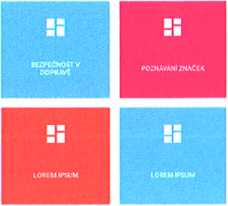 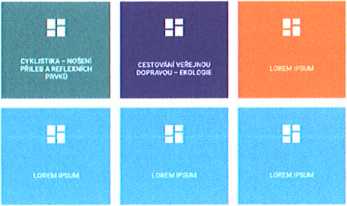 Aplikace bude obsahovat i základní formu gamifikace. Například když žák odpoví správně na daný počet otázek, tak se zobrazí obrazovka s pohárem a oceněním (bude zde i animace, například konfety + zvuk).S touto obrazovkou by žák mohl přijít za instruktorem a vyzvednout si cenu/výhru (reklamní předmět,...)GRATULUJEME!!!SUPER! VĚDĚL JSI VŠECH 20 OTÁZEK.MŮŽEŠ SI DOJÍT PRO CENU ZA INSTRUKTOREMMixedApps s.r.o.mixed appsDále by také aplikace mohla obsahovat funkci na sdílení (na FB, Twitter, Instagram,...) výhry nebo jiného obsahu (různá PDF,...)Nabízí se také možnost využít fotoaparát tabletu. Uživatel by se například musel vyfotit s nějakým exponátem. Tuto fotku by také mohl sdílet na různé sociální sítě nebo si poslat přes email.U otázek, kde uživatel řeší průjezd křižovatkou, by mohla být auta klikatelná. Tedy že by uživatel klikl na auto a to by se „rozjelo" (taková menší animace).DOPRAVNÍ SITUACE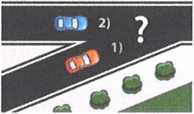 U otázek je možné také využít časovač. Kde by to buď musel žák splnit do nějakého času nebo naopak by se stopoval čas než by tu otázku vyřešil. Pak by se mohlo porovnat čas z různých tabletů a zjistit, kdo byl nejrychlejší (opět podpora soutěživosti mezi žáky - třeba o nějakou cenu).POZNÁVÁNÍ ZNAČEK6z 10POZNÁŠ O JAKOU DOPRAVNÍ ZNAČKU JDE?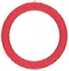 Jako další herní mechanismus bychom mohli do aplikaci přidat možnost poslaní/sdílení/vytištění „řidičského průkazu - průkazu cyklisty" (diplomu) žáka. Když například dokončí testy a získá stanovený počet bodů, tak obdrží tento průkaz.MixedApps s.r.o.mixed appsPropojení aplikace s exponáty by také mohlo být pomocí QR kódů. U exponátů (nebo na jiných místech) by byl umístěn QR kód, který po naskenování zobrazí nějakou informaci (zvuk, video atd.)Další rozšíření aplikace může být ohledně zobrazování 3D objektů (například různá vozidla, obsah lékárničky atd.). Žák by tento model mohl různě otáčet a zoomovat. Případně tuto funkcionalitu ještě rozšířit o virtuální realitu (AR). Kdy by se tento 3D objekt mohl, za využití kamery tabletu, zobrazit v reálném prostředí.Také by uživatel mohl namířit tablet na QR kód nebo nějaký jiný reálný objekt a najednou se na obrazovce tabletu spustila animace. Příkladem může být namíření tabletu na lékárničku a spuštění animace se zobrazením obsahu lékárničky (+ zvukový komentář) nebo na nějaký obrázek křižovatky a zobrazení animované dopravní situace (třeba i nehody)Ještě pokročilejší možností je využití například strojového učení v aplikaci. Kdy by se zobrazila obrazovka s kamerou v aplikaci a uživatel by musel naskenovat všechny součásti lékárničky. Takže by uživatel namířil tablet na nůžky z lékárničky, tablet by je rozpoznal a zařadil do seznamu. Jakmile by uživatel naskenoval vše, tak by se mu zobrazila opět obrazovka s gratulací.Aplikace může obsahovat i různé pracovní listy (například ve formě PDF), které by si mohli žáci (nebo učitel) poslat na email a vyplnit později doma nebo ve škole.V neposlední řadě by aplikace obsahovala jednoduché hry (například dopravní pexeso)Aplikace pro SŠAplikace bude podobná té pro ZŠ, ale bude mít jiný obsah. Některá témata budou složitější, některá tam nebudou a mohou tam být i témata určená jen pro SŠ.Aplikace pro VŠAplikace pro VŠ by sloužila primárně jako zdroj informací o aktivitách CDV. Tomu by tedy odpovídala i navigace v aplikaci a grafika celkově. Mohlo by zde být opět dlaždicové menu nebo boční menu, kde by se rozbalovali podnabídky (výzkumné divize a výzkumné oblasti) Byl by zde také rozcestník/dotazník pomocí kterého by se uživatel dostal k oblasti, která je mu nejbližší.Aplikace by obsahovalo možnost poslat žádost o více informací (uživatel by zadal na sebe nějaký kontakt) nebo si rovnou domluvit schůzku se zaměstnancem CDV.Budou zde také různé informace o každé oblasti (videa, PDF,...). Tyto podklady si bude moci uživatel poslat na svůj e-mail.Aplikace by mohla sloužit i obecně pro prezentaci CDV. Bude možné ji umístit veřejně na Google Play.Mohla by také obsahovat části z předchozích verzí aplikace (pro ZŠ a SŠ) - třeba 3D modely.MixedApps s.r.o.Smluvní stranyObjednatel:Centrum dopravního výzkumu, v.v.i.Sídlo/místo podnikání:Líšeňská 2657/33a, 636 00 Brno - LíšeňIČ:44994575DIČ:CZ44994575Jednající osoba:Ing. Jindřich Frič, Ph.D., ředitelOsoba odpovědná za realizaci:XxxxxxxxxxxxTelefon:XxxxxxxxxxxxxxEmail:xxxxxxxxxxxxxxxxZhotovitel:MixedApps s.r.o.Sídlo/místo podnikání:Tovární 34, 67932 SvitávkaIČ/rodné číslo:04830555DIČ:CZ04830555Bankovní spojení:2400952595/2010Jednající osoba:Mgr. Josef Zapletal, jednatelOsoba odpovědná za realizaci:Mgr. Josef ZapletalZapsaný v OR:C 92166 vedená u Krajského soudu v BrněTelefon:XxxxxxxxxEmail:xxxxxxxxx(dále jen „zhotovitel“)Článek I.PreambuleZadání pro výběrové řízenísídlo:Líšeňská 33a, 636 00 Brnozastoupené:ředitelem Ing. Jindřichem Fričem, Ph.D.kontaktní osoby:Xxxxxxxxmail:xxxxxxxIČO:44994575DIČ:CZ44994575